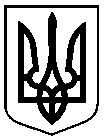 Сумська міська радаВиконавчий комітетРІШЕННЯЗ метою сприяння розвитку всіх форм торгівлі та впорядкування торгівлі ялинками живими у зимовий період 2019 року на території м. Суми, відповідно до постанови Кабінету Міністрів України від 15.06.2006 № 833 «Про затвердження Порядку провадження торговельної діяльності та правил торговельного обслуговування на ринку споживчих товарів» (зі змінами), рішення Сумської міської ради від 26.12.2014 № 3853 – МР «Про затвердження Правил благоустрою міста Суми», рішення виконавчого комітету Сумської міської ради від 07.09.2010 № 537 «Про затвердження Положення про порядок провадження торговельної діяльності та надання послуг на території м. Суми» (зі змінами), керуючись підпунктом 8 пункту «а» частини першої статті 30, частиною першою статті 52 Закону України «Про місцеве самоврядування в Україні», виконавчий комітет Сумської міської радиВИРІШИВ:1. Визначити місця для здійснення сезонної роздрібної торгівлі ялинками живими у зимовий період 2019 року на території міста Суми строком з 09.12.2019 по 31.12.2019 згідно з додатком.2. Відділу торгівлі, побуту та захисту прав споживачів Сумської міської ради (Дубицький О.Ю.):2.1. Здійснити організаційні заходи щодо впорядкування торгівлі ялинок живих суб’єктами господарювання в місцях, згідно з додатком до цього рішення. 2.2. Забезпечити видачу реєстраційної картки на розміщення об’єкту торгівлі по реалізації ялинок живих відповідно до розпорядчих документів виконавчого комітету Сумської міської ради.3. Управлінню «Інспекція з благоустрою міста Суми» Сумської міської ради (Голопьоров Р.В.) забезпечити контроль за дотриманням суб’єктами господарювання Правил благоустрою міста Суми.4. Суб’єктам господарювання здійснювати реалізацію  за умови дотримання Порядку провадження торговельної діяльності та Правил торговельного обслуговування на ринку споживчих товарів, Правил благоустрою міста Суми, податкового, трудового законодавства України.5. Департаменту комунікацій та інформаційної політики Сумської міської ради (Кохан А.І.) оприлюднити дане рішення виконавчого комітету Сумської міської ради.6. Контроль за виконанням цього рішення покласти на заступника міського голови з питань діяльності виконавчих органів ради Дмітрєвскую А.І.В.о. міського голови з виконавчої роботи			В.В. МотречкоДубицький 700-656Розіслати: згідно зі списком     Додаток     до рішення виконавчого комітету      від                        №Перелік місць для здійснення сезонної роздрібної торгівлі ялинками живими на території міста Суми у зимовий період 2019 рокуНачальник відділу торгівлі, побуту та захисту прав споживачів						О.Ю. Дубицькийвід  12.11.2019  №637     Про організацію сезонної роздрібної торгівлі ялинками живими на території міста Суми узимовий період 2019 року№ з/пАдреси торгових точокКількість торгових точокперехрестя вул. 1-ша Набережна р. Стрілка  з вул. 9 Травня (між магазином «Сам» та кафе «Бістро») 2вул. Прокоф’єва, біля буд. 26   1вул. 1-ша Набережна р. Стрілка (район кафе «Бістро») 4вул. 1-ша Набережна р. Стрілка (від кафе «Чайхана» до мосту на вул. Горького) 4вул. 1-ша Набережна р. Стрілка (біля маг. «Велосалон»)1вул. Горького, біля буд. № 41  1вул. Горького (біля ринку «ВМ») 1перехрестя вул. Привокзальна (біля ТЦ «Привокзальний»)1проспект Шевченка, біля буд. № 31вул. Романа Атаманюка (біля ринку ТОВ «Курський ринок») 2проспект Курський, біля буд. № 105 1вул. Харківська (біля ринку «СКД») 1вул. Харківська, біля буд. № 38  (напроти магазину «Орхідея»)1вул. Харківська, біля  «Виставкового центру»»1перехрестя вул. Сумсько – Київських Дивізій   з                   вул. К. Зеленко1вул. Харківська, біля буд. № 121проспект М. Лушпи, біля буд. № 7 (біля дитячої поліклініки)1проспект М. Лушпи, біля буд. № 171проспект М. Лушпи, біля буд. № 491вул. Інтернаціоналістів, біля буд. № 101вул. Інтернаціоналістів, біля буд. № 121перехрестя вул. Інтернаціоналістів та проспекту М. Лушпи  (з боку ринку)1вул. Інтернаціоналістів, біля буд. № 21 (біля ринку Зарічного Споживчого Товариства)2вул. Героїв Крут, біля буд. № 72 1вул. Прокоф’єва, біля буд. № 36/1 (біля магазину «Хвиля»)1вул. Прокофєва, 14 (біля торгового центру «Європорт») 1вул. Степана Бандери, біля буд. № 51вул. Г. Кондратьєва, біля буд. № 181 (біля магазину «АТБ»)1вул. Охтирська, біля буд. № 26 1перехрестя проїзду Гайовий з  вул. Роменська1вул. Іллінська, № 51 (біля магазину «Веломаркет»)1вул. В’ячеслава Чорновола, №781